Iteration 2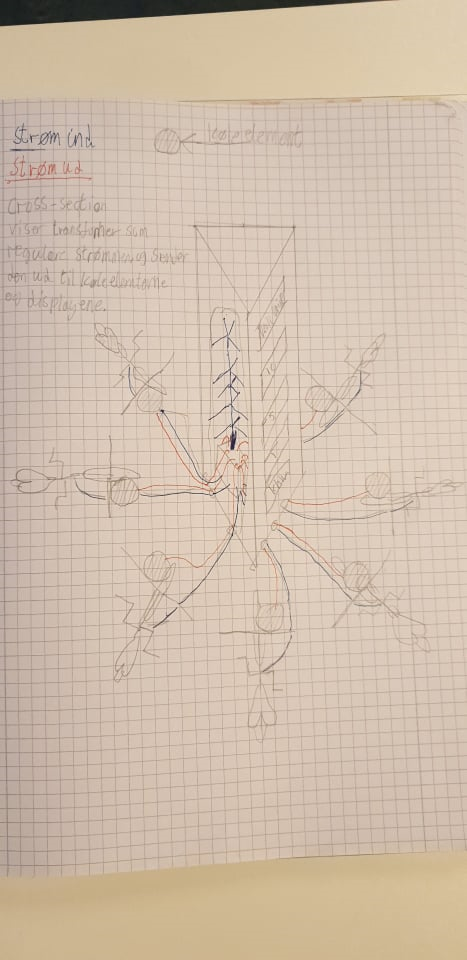 